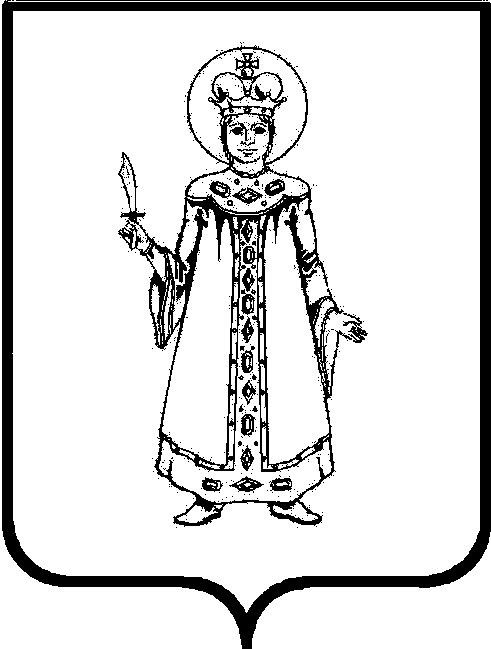 П О С Т А Н О В Л Е Н И ЕАДМИНИСТРАЦИИ СЛОБОДСКОГО СЕЛЬСКОГО ПОСЕЛЕНИЯ УГЛИЧСКОГО МУНИЦИПАЛЬНОГО РАЙОНАот  27. 06. 2012 г.      № 44Об утверждении Административного регламента предоставления муниципальной услуги «Предоставление пользователям автомобильных дорог местного значения информации о состоянии автомобильных дорог»
	В соответствии с Федеральным законом от 27 июля 2010 года № 210-ФЗ «Об организации предоставления государственных и муниципальных услуг», постановлением Администрации Слободского сельского поселения от 14. 03. 2012 г. № 14 «О порядках разработки и утверждения административных регламентов предоставления муниципальных услуг и исполнения муниципальных функций», информацией заместителя Угличского межрайонного прокурора Елисеевой Н.М. от 01. 06. 2012 г. № 7-6-2012 «О противоречии закону в части проекта постановления Администрации Слободского сельского поселения и наличии коррупциогенных факторов»АДМИНИСТРАЦИЯ ПОСЕЛЕНИЯ ПОСТАНОВЛЯЕТ:1. Утвердить Административный регламент муниципальной услуги «Предоставление пользователям автомобильных дорог местного значения информации о состоянии автомобильных дорог» (Прилагается).2. Опубликовать настоящее постановление в Информационном вестнике Слободского сельского поселения и на официальном сайте Администрации Угличского муниципального района.3. Контроль за исполнением настоящего постановления возложить на заместителя Главы Стрижову Надежду Анатольевну.4. Постановление вступает в силу с момента опубликования.Глава поселения                                           Н.П.СмирноваУтверждено постановлением АдминистрацииСлободского сельского поселенияот  27.06.2012  № 44 АДМИНИСТРАТИВНЫЙ  РЕГЛАМЕНТпредоставления муниципальной услуги «Предоставление пользователям автомобильных дорог местного значения информации о состоянии автомобильных дорог»Общие положения1.1. Предмет регулирования регламентаАдминистративный регламент предоставления муниципальной услуги «Предоставление  пользователям автомобильных дорог местного значения информации о состоянии автомобильных дорог» (далее – административный регламент, муниципальная услуга) устанавливает сроки и последовательность действий (административных процедур) Администрации Слободского сельского поселения при предоставлении муниципальной услуги  по информированию пользователей автомобильных дорог местного значения о состоянии автомобильных дорог  местного значения.К информации о состоянии автомобильных дорог местного значения относится:- о собственнике автомобильной дороги;- о категории дороги;- о состоянии дорожного покрытия;- о дислокации дорожных знаков;- о временном ограничении или прекращении движения по автомобильным дорогам местного значения;- о состоянии искусственных сооружений на автомобильных дорогах.1.2. Круг заявителейПолучателями муниципальной услуги являются юридические и физические лица, обратившиеся в Администрацию поселения (далее – заявители).	1.3. Требования к порядку информирования о предоставлении муниципальной услуги Телефон для справок: (48532) 5-00-82.Юридический адрес: 152610, Ярославская область, Угличский район, с.Чурьяково, д.86.Почтовый адрес: 152610, Ярославская область, город Углич, м-н Мирный, д. 14.Официальный сайт Угличского муниципального района в сети Интернет:  WWW.Uglich.ruАдрес электронной почты: sloboda-sp@mail.ru.Печатные издания: «Информационный вестник Слободского сельского поселения»Заявитель может обратиться в Администрацию с обращением:- лично по вышеуказанному адресу в рабочее время в соответствии с графиком работы Администрации:понедельник - четверг: 8.00 - 17.00 (обед - 12.00 – 13.00);пятница: 8.00 - 16.00 (обед - 12.00 – 13.00).- по почте, направив обращение по вышеуказанному адресу;- направив обращение по информационным системам общего пользования (адрес электронной почты указан выше);- посредством факсимильной связи: (48532) 5-00-82.	Информация, предусмотренная настоящим регламентом, размещается на стендах в месте предоставления услуги, на сайте Администрации Угличского муниципального района в сети Интернет. Дополнительная консультация предоставляется специалистом Администрации поселения.Информирование заинтересованных лиц по процедуре предоставления муниципальной услуги производится в устной и письменной форме. Устные консультации предоставляются на личном приеме или  посредством телефонной связи.     При ответах на телефонные звонки и устные обращения специалист  дает полный, точный  и понятный ответ на поставленные вопросы.Консультирование в устной форме при личном обращении осуществляется в пределах 10 минут. Время ожидания  в очереди не должно превышать 30 минут.Консультирование по телефону осуществляется в пределах 5 минут. При консультировании по телефону  специалист Администрации поселения должен назвать свою фамилию, имя, отчество, должность, а затем в вежливой форме дать ответ на поставленные вопросы.При ответах на телефонные звонки и устные обращения граждан работники Администрации подробно, в вежливой, корректной форме информируют обратившихся по интересующим их вопросам.При консультировании по письменным обращениям заявителю дается четкий и исчерпывающий ответ на поставленные вопросы, указываются фамилия, имя, отчество, должность,  номер телефона исполнителя.  Письменный ответ на обращение направляется в адрес заявителя в течение 30 календарных дней с момента регистрации письменного обращения.Стандарт предоставления муниципальной услугиНаименование муниципальной услуги: «Предоставление пользователям автомобильных дорог местного значения информации о состоянии автомобильных дорог».2.2. Наименование органа, предоставляющего муниципальную услугу:МУ Администрация Слободского сельского поселения.Непосредственное предоставление муниципальной услуги осуществляет ответственный  специалист Администрации Слободского сельского поселения, в должностные обязанности которого входят функции, связанные с решением вопроса местного значения «дорожная деятельность в отношении автомобильных дорог местного значения в границах сельского поселения» (далее – ответственный специалист).2.3. Результатом предоставления муниципальной услуги является- предоставление запрашиваемой информации согласно подпункта 1.1. раздела I настоящего регламента; - отказ в предоставлении муниципальной услуги.2.4. Срок предоставления муниципальной услуги составляет не более 14 рабочих дней.2.5. Перечень нормативных правовых актов, регулирующих отношения, возникающие в связи с предоставлением муниципальной услуги:Конституция Российской Федерации;Федеральный закон от 06.10.2003 № 131-ФЗ «Об общих принципах организации местного самоуправления в Российской Федерации»;Федеральный закон от 27. 07. 2010 г. N 210-ФЗ "Об организации предоставления государственных и муниципальных услуг";Федеральный Закон от 08 ноября 2007 года № 257-ФЗ «Об автомобильных дорогах и о дорожной деятельности, и о внесении изменений в отдельные законодательные акты Российской Федерации»;Федеральный Закон от 02.05.2006 № 59-ФЗ «О порядке рассмотрения обращений граждан Российской Федерации»;Федеральный Закон от 27.07.2006 № 149-ФЗ «Об информации, информационных технологиях и о защите информации»;Федеральный закон от 1012.1995 № 196-ФЗ «О безопасности дорожного движения»;  СНиП 3.06.03-85 «Автомобильные дороги»;ГОСТ Р 50597-93 «Автомобильные дороги и улицы. Требования к эксплуатационному состоянию, допустимому по условиям обеспечения безопасности дорожного движения».2.6. Исчерпывающих перечень документов, необходимых в соответствии с нормативными правовыми актами для предоставления муниципальной услуги и услуг, которые являются необходимыми и обязательными  для предоставления муниципальной услуги, подлежащих представлению заявителем, способы их получения заявителем:- письменное обращение (заявление) заявителя.2.7 Исчерпывающий перечень документов, необходимых в соответствии с нормативными правовыми актами для предоставления муниципальной услуги и услуг, которые являются необходимыми и обязательными для предоставления муниципальной услуги,  которые находятся в распоряжении государственных органов, органов местного самоуправления и иных организаций и которые заявитель вправе предоставить:	Предоставление указанных документов не предусматривается.2.8. Исчерпывающий перечень оснований для отказа в приёме документов, необходимых для получения муниципальной услуги:- отсутствие в заявлении фамилии и почтового адреса, по которому должен быть направлен ответ; - невозможность прочтения текста заявления (о чём письменно сообщается заявителю, если его фамилия и почтовый адрес поддаются прочтению);- отсутствие автомобильной дороги, по которой запрашивается информация, в перечне  автомобильных дорог местного значения Слободского сельского поселения, о чем письменно сообщается заявителю;- невозможность предоставления муниципальной услуги вследствие того, что предмет обращения не входит в компетенцию Администрации Слободского сельского поселения, о чем письменно сообщается заявителю;- невозможность предоставления запрашиваемой информации без разглашения сведений, составляющих государственную или иную охраняемую законом тайну, о чём письменно уведомляется заявитель.2.9.	Исчерпывающий перечень оснований для приостановления или отказа в предоставлении муниципальной услуги:- несоответствие предоставленного заявителем заявления по форме или содержанию требованиям действующего законодательства.Предоставление муниципальной услуги и течение срока предоставления муниципальной услуги приостанавливается с момента направления Заявителю письма о наличии в документах недостаточной либо недостоверной информации и необходимости устранения несоответствий в представленных документах. Срок приостановления предоставления муниципальной услуги для устранения указанных недостатков - до 5 календарных дней или на срок, определённый Заявителем.Предоставление муниципальной услуги и течение срока предоставления муниципальной услуги возобновляется после устранения обстоятельств, вызвавших приостановление ее предоставления.2.10. Перечень услуг, которые являются необходимыми и обязательными для предоставления муниципальной услуги, в том числе сведения о документе (документах), выдаваемом (выдаваемых) организациями, участвующими в предоставлении услуги.Указанные услуги не предусмотрены.	2.11. Порядок, размер и основания взимания государственной пошлины или иной платы, взимаемой за предоставление муниципальной услуги.Муниципальная услуга предоставляется на бесплатной основе.          2.12. Максимальный срок ожидания в очереди   при подаче запроса о предоставлении муниципальной услуги и при получении результата предоставления услуги.Максимальный срок ожидания в очереди при подаче заявителем заявления о предоставлении муниципальной услуги и при получении результата предоставления муниципальной услуги не должен превышать 30 минут.2.13.  Срок и порядок регистрации  запроса заявителя  о предоставлении муниципальной услуги.Регистрация запроса заявителя о предоставлении муниципальной услуги осуществляется в день обращения заявителя.2.14. Требования к помещениям, в которых предоставляется услуга, к месту ожидания и приема заявителей, размещению и оформлению визуальной и текстовой информации о порядке предоставления таких услуг.2.14.1. Места приема заявителей должны быть оборудованы вывесками с указанием номера кабинета, фамилии, имени, отчества и должности специалиста, ведущего прием. Места для приема заявителей оборудуются стульями и столами, оснащаются канцелярскими принадлежностями для обеспечения возможности оформления документов.2.14.2. Места для информирования заявителей оборудуются визуальной, текстовой информацией, размещаемой на информационном стенде.На информационных стендах в помещениях, предназначенных для приёма граждан, размещается следующая информация:- настоящий Административный регламент;- извлечения из нормативных правовых актов, содержащих нормы, регулирующие деятельность по рассмотрению обращений граждан;- номера телефонов для получения справочной информации;- порядок обжалования решений, действий (бездействия) лиц, осуществляющих рассмотрение обращений.2.15. Показатели доступности и качества услуги. 2.15.1. Доступность услуги – это обеспечение условий для подачи заявлений и получения результата муниципальной услуги в объявленном месте и в установленные сроки. Показателями доступности муниципальной услуги являются:1) транспортная доступность к местам предоставления муниципальной услуги;2) обеспечение возможности направления запроса по электронной почте;3) размещение информации о порядке предоставления муниципальной услуги на официальном сайте Угличского муниципального района WWW.Uglich.ru.	Информация о порядке предоставления муниципальной услуги предоставляется:     - с использованием средств телефонной связи, электронного информирования;     - посредством размещения в информационно-телекоммуникационных сетях (в том числе сети Интернет)      - на информационном стенде Администрации поселения.     Сайт Администрации Угличского муниципального района   www.uglich.ru, контактный телефон Администрации Слободского сельского поселения: (48532) 50082.     Информация по электронной почте или через Интернет-сайт предоставляется в режиме вопросов-ответов каждому заинтересованному лицу, задавшему вопрос, не позднее 5-ти рабочих дней, следующих за днем получения вопроса.     Консультирование получателей муниципальной услуги о порядке ее предоставления проводится в соответствии с графиком  работы Администрации поселения (п.1.3. настоящего регламента).     2.15.2. Качество услуги определяется предоставлением услуги в соответствии с настоящим административным регламентом.Показателями качества муниципальной услуги являются:     - отсутствие выявленных нарушений в ходе исполнения муниципальной услуги по результатам проведенных проверок;    -  отсутствие обоснованных жалоб.III. Состав, последовательность и сроки выполнения административных процедур, требования к порядку их выполнения     	3.1. Состав административных процедур:- прием и регистрация заявления и приложенных к нему документов;- рассмотрение, проверка заявления и приложенных к нему документов;- предоставление информации в письменном виде - 1 день;- предоставление информации путём телефонного информирования - незамедлительно после обращения при отсутствии необходимости для более детальной проверки фактов обращения. 3.2. Порядок осуществления административных процедур в электронной форме:Заявитель вправе направить в электронной форме:- запрос о предоставлении в установленном порядке информации  к сведениям о муниципальной услуге,- запрос о ходе выполнения запроса о предоставлении муниципальной услуги.Специалист, уполномоченный на ведение работы по предоставлению муниципальной услуги, обязан в 3-х дневный срок со дня получения  в электронной форме направить заявителю  ответ по существу.3.3. Блок-схема предоставления муниципальной услуги.Последовательность и сроки выполнения административных процедур представлены в блок-схеме (приложение 1).3.4. Порядок выполнения административных процедур.3.4.1. Прием и регистрация заявления и приложенных к нему документов.Основанием для начала рассмотрения письменного обращения является поступление обращения в Администрацию любым из способов, перечисленных в пункте 1.3. раздела 1.Регистрация осуществляется в день поступления заявления.Срок выполнения данной административной процедуры составляет - 1 день.	3.4.2. Рассмотрение, проверка заявления и приложенных к нему документов.Если при рассмотрении заявления установлено, что дорога, о которой запрашивается информация, не входит в перечень автомобильных дорог местного значения в границах населённых пунктов поселения, в соответствии с которым сформирована база данных (далее - база данных автомобильных дорог), специалист должен в 7-дневный срок переадресовать это заявление для рассмотрения уполномоченному на это органу с соответствующим уведомлением об этом заявителя.Срок выполнения административной процедуры -  10 дней (2 дня - при проверке сведений из базы данных автомобильных дорог).3.4.3. Предоставление информации в письменном виде - 1 деньПосле подписания ответа Главой поселения (или лицом, его замещающим) и регистрации,  ответ направляется в адрес заявителя почтой  (электронной почтой) в установленном порядке.3.4.4. Заявления на получение информации о состоянии дорог    местного значения при ликвидации последствий чрезвычайных ситуаций, аварий и т.п., рассматриваются в оперативном порядке: прием, первичная проверка и регистрация заявления и приложенных к нему документов - 2 часа; рассмотрение, проверка заявления и приложенных к нему документов - 1 день; принятие решения о предоставлении информации или мотивированном отказе в предоставлении муниципальной услуги - 4 часа; предоставление информации в письменном виде - 2 часа.IV. Формы контроля за предоставлением муниципальной услуги.4.1.   Формы контроля.Контроль  за исполнением муниципальной услуги может осуществляться в форме текущего контроля, плановых и внеплановых проверок.4.2.  Порядок осуществления  текущего контроля за соблюдением и исполнением ответственными должностными лицами положений регламента и иных нормативных правовых актов, устанавливающих требования к предоставлению муниципальной услуги, а также принятия ими решений. Текущий контроль за соблюдением и исполнением положений Регламента и иных нормативных правовых актов, устанавливающих требования к предоставлению муниципальной услуги, а также за соблюдением сроков предоставления муниципальной услуги осуществляется заместителем Главы Слободского сельского поселения  непосредственно при предоставлении услуги, а также путем организации проведения проверок в ходе предоставления муниципальной услуги. По результатам проверок заместитель Главы дает указания по устранению выявленных нарушений и контролирует их исполнение. Текущий контроль может включать рассмотрение, принятие решений и подготовку ответов на обращения заинтересованных лиц, содержащие жалобы на решения (действия, бездействия), принимаемые (осуществляемые) в ходе предоставления муниципальной услуги.4.3.  Порядок и периодичность  осуществления плановых и внеплановых проверок полноты и качества предоставления муниципальной услуги, в том числе порядок и формы контроля за полнотой и качеством и предоставления муниципальной услуги. Плановые проверки предоставления муниципальной услуги осуществляются не реже 1 раза в год в форме проведения мониторинга качества муниципальных услуг, в ходе которого осуществляется  анализ фактических значений параметров качества предоставления услуги Заявителям и  выработка управленческих решений, направленных на повышение качества предоставления услуги.Внеплановые проверки полноты и качества предоставления муниципальной услуги осуществляются в порядке обжалования решений и действий (бездействия) должностного лица, предоставляющего муниципальную услугу в соответствии с настоящим Регламентом.4.4.  Ответственность должностных лиц  Администрации поселения за решения и действия (бездействие), принимаемые (осуществляемые)  ими в ходе предоставления муниципальной услуги. Ответственность должностных лиц Администрации поселения за решения и действия (бездействия), принимаемые (осуществляемые)  ими в ходе муниципальной услуги, закрепляется в их должностных инструкциях.V. Досудебный (внесудебный) порядок обжалования решений и действий (бездействия)  должностных лиц Администрации Слободского сельского поселения при предоставлении муниципальной услуги  5.1. Жалоба подается в письменной форме на бумажном носителе, в электронной форме в Администрацию. Жалобы на решения, принятые Главой Администрации, подаются в Правительство Ярославской области.5.2. Жалоба может быть направлена по почте, с использованием информационно-телекоммуникационной сети "Интернет", официального сайта Угличского муниципального района, единого портала государственных и муниципальных услуг либо регионального портала государственных и муниципальных услуг, а также может быть принята при личном приеме заявителя.5.3. Жалоба должна содержать:1) наименование органа, предоставляющего муниципальную услугу, должностного лица органа, предоставляющего муниципального услугу, или муниципального служащего, решения и действия (бездействие) которых обжалуются;2) фамилию, имя, отчество (последнее - при наличии), сведения о месте жительства заявителя - физического лица либо наименование, сведения о месте нахождения заявителя - юридического лица, а также номер (номера) контактного телефона, адрес (адреса) электронной почты (при наличии) и почтовый адрес, по которым должен быть направлен ответ заявителю;3) сведения об обжалуемых решениях и действиях (бездействии) органа, предоставляющего муниципальную услугу, должностного лица органа, предоставляющего муниципальную услугу, либо муниципального служащего;4) доводы, на основании которых заявитель не согласен с решением и действием (бездействием) органа, предоставляющего муниципальную услугу, должностного лица органа, предоставляющего муниципальную услугу, либо муниципального служащего. Заявителем могут быть представлены документы (при наличии), подтверждающие доводы заявителя, либо их копии.5.4. Жалоба, поступившая в Администрацию, подлежит рассмотрению должностным лицом, наделенным полномочиями по рассмотрению жалоб, в течение пятнадцати рабочих дней со дня ее регистрации, а в случае обжалования отказа должностного лица Администрации в приеме документов у заявителя, либо в исправлении допущенных опечаток и ошибок, или в случае обжалования нарушения установленного срока таких исправлений - в течение пяти рабочих дней со дня ее регистрации. 5.5. По результатам рассмотрения жалобы Администрация принимает одно из следующих решений:1) удовлетворяет жалобу, в том числе в форме отмены принятого решения, исправления допущенных Администрацией опечаток и ошибок в выданных в результате предоставления муниципальной услуги документах, возврата заявителю денежных средств, взимание которых не предусмотрено нормативными правовыми актами Российской Федерации, нормативными правовыми актами Ярославской области, муниципальными правовыми актами, а также в иных формах;2) отказывает в удовлетворении жалобы.5.6. Не позднее дня, следующего за днем принятия решения, указанного в пункте 5.4., заявителю в письменной форме и по его желанию в электронной форме направляется мотивированный ответ о результатах рассмотрения жалобы.5.7. Заявитель имеет право на судебное и досудебное (внесудебное) обжалование решений (действий, бездействия), принимаемых (осуществляемых) в ходе предоставления муниципальной услуги. 5.8. Предметом досудебного (внесудебного) обжалования могут быть решения (действия, бездействие), принимаемые (осуществляемые) в ходе предоставления муниципальной услуги.5.9. Жалоба для рассмотрения в досудебном (внесудебном) порядке направляется Главе Слободского сельского поселения или иному должностному лицу местного самоуправления в соответствии с его компетенцией (152610, Ярославская обл., город Углич, м-н Мирный, д. 14).5.10. Получатель муниципальной услуги вправе оспорить решения, действия (бездействие), принятые (осуществленные) в ходе предоставления муниципальной услуги, путем подачи соответствующего заявления в суд в порядке, предусмотренном законодательством о гражданском судопроизводстве.Приложение 1к Административному регламентуБЛОК - СХЕМАпоследовательность выполнения административных процедурЗаявитель